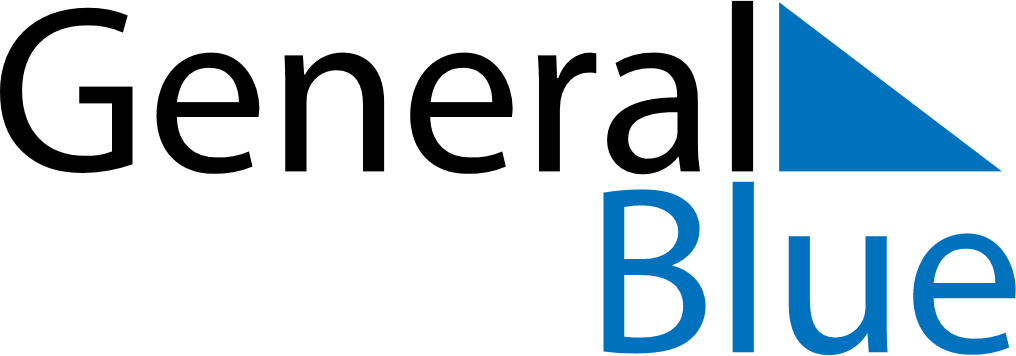 Q3 2025 CalendarUnited Arab EmiratesQ3 2025 CalendarUnited Arab EmiratesQ3 2025 CalendarUnited Arab EmiratesQ3 2025 CalendarUnited Arab EmiratesQ3 2025 CalendarUnited Arab EmiratesQ3 2025 CalendarUnited Arab EmiratesQ3 2025 CalendarUnited Arab EmiratesJuly 2025July 2025July 2025July 2025July 2025July 2025July 2025July 2025July 2025MONTUETUEWEDTHUFRISATSUN1123456788910111213141515161718192021222223242526272829293031August 2025August 2025August 2025August 2025August 2025August 2025August 2025August 2025August 2025MONTUETUEWEDTHUFRISATSUN123455678910111212131415161718191920212223242526262728293031September 2025September 2025September 2025September 2025September 2025September 2025September 2025September 2025September 2025MONTUETUEWEDTHUFRISATSUN12234567899101112131415161617181920212223232425262728293030Sep 4: Birthday of Muhammad (Mawlid)